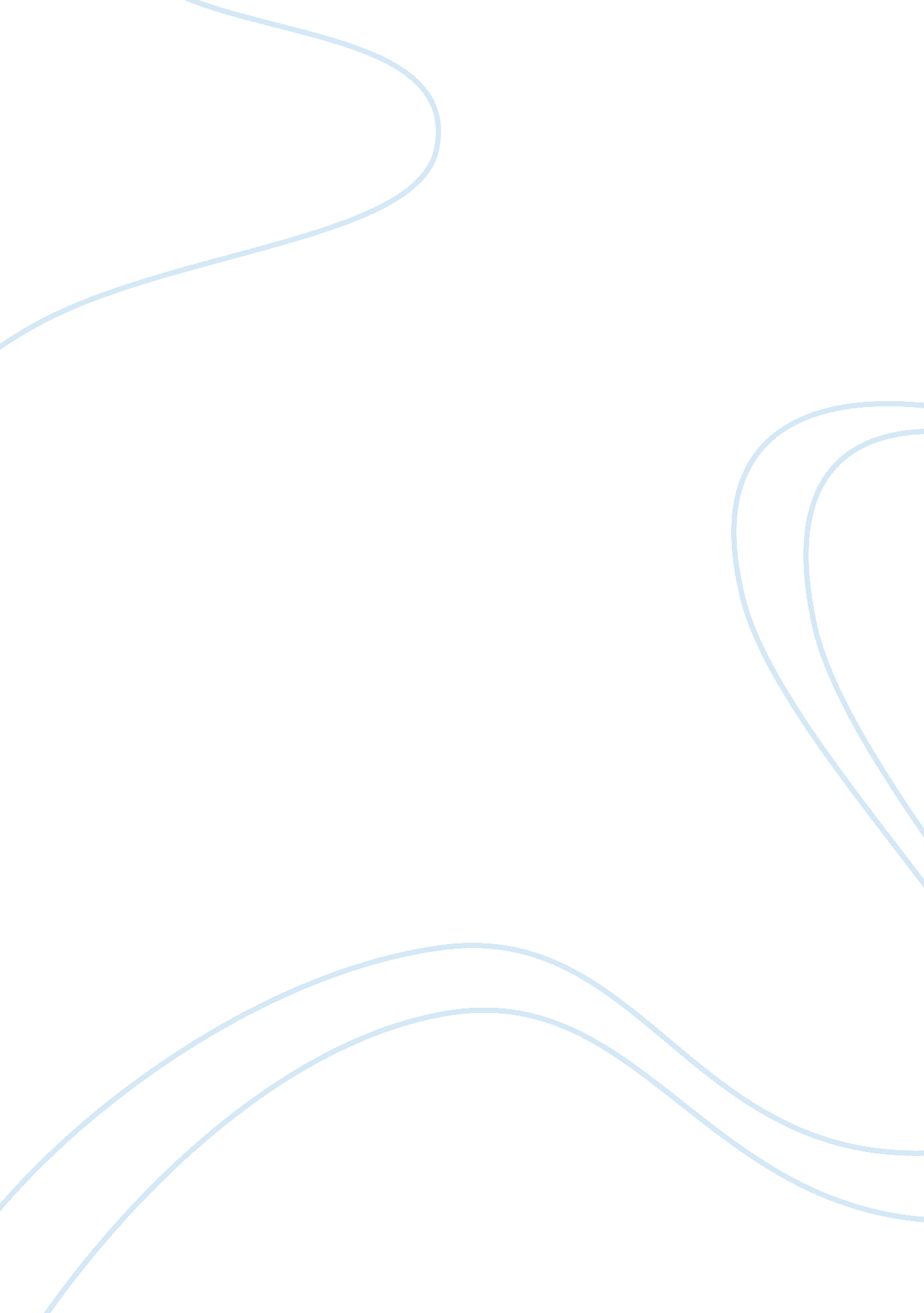 Mass media assignmentArt & Culture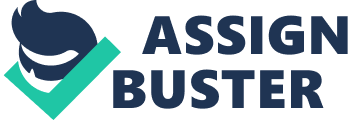 The mass media are diversified media technologies that are intended to reach a large audience by mass communication. The technologies through which this communication takes place varies. Broadcast media such as radio, recorded music, film and television transmit their information electronically. Print media use a physical object such as a newspaper, book, pamphlet or comics,[l] to distribute their information. Outdoor media is a form of mass media that comprises billboards, signs or placards placed inside and outside of commercial buildings, sports stadiums, hops and buses. Other outdoor media include flying billboards (signs in tow of airplanes), blimps, and skywriting. [2] Public speaking and event organizing can also be considered as forms of mass media. [3] The digital media comprises both Internet and mobile mass communication. Internet media provides many mass media services, such as email, websites, blobs, and internet based radio and television. Many other mass media outlets have a presence on the web, by such things as having TV ads that link to a website, or distributing a CRY Code in print or outdoor Edie to direct a mobile user to a website. In this way, they can utilities the easy accessibility that the Internet has, and the outreach that Internet affords, as information can easily be broadcast to many different regions of the world simultaneously and cost-efficiently. The organizations that control these technologies, such as television stations or publishing companies, are also known as the mass media. Mass media play a very Important role In our everyday life. They serve to Inform people of different events that take place or may happen. Also they entertain people or even help to make their life better. But the most Important thing that newspapers, radio or TV bring to people Is Information. The process of sharing Information In the modern world Is extremely Intense. In all countries Is becoming more complex social cultural phenomenon that applies to various satellites and Is Inseparable from the study of languages, political and social, economic, clientele, educational and technological development. That Is why a significant and constant amount of Information students receive through the media. 